Greyhills Academy High SchoolRegular Governing Board MeetingAugust 4, 2016     5:00 PM (D.S.T.)Proposed AgendaCall Meeting to OrderRoll CallInvocation Approval of AgendaIntroduction of GuestsCall to the PublicApproval of Minutes July 7, 2016 (Regular Meeting)ReportsA.	Departments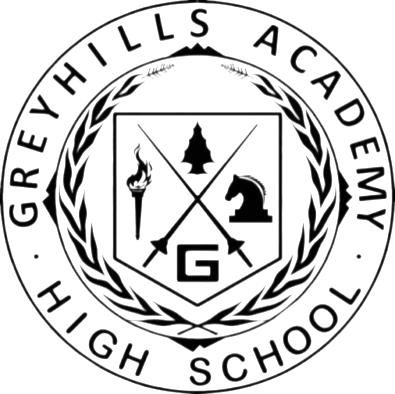 B.	PrincipalOld BusinessUnfinished Reports from July 2016 Work Study SessionAcademics ESS – Bessie Horseherder Facilities – Darrell Wallace EMAPMAXIMONew School ApplicationQuarters/HousingResidential – Roger Trujillo Residential Handbook  School Safety/EMS Procedures Residential Programs Food Services – Rooney BlackTransportation Athletics – Steve Ashley Uniformity/AIA/SchedulesHiring ProceduresAthletic HandbookNew Business Action ItemsApproval of Payroll Expenditures Ending July 2016 Approval of Accounts Payable Expenditures Ending July 2016Approval of Budget Report Ending July 2016Approval of Intergovernmental Agreement between Coconino Community College District and Greyhills Academy High School for SY 2016-17Approval of Memorandum of Agreement between Navajo Technical University and Greyhills Academy High School for SY 2016-17PersonnelApproval to hire Jay Begay Jr. as Homeliving Assistant for SY 2016-17Approval to hire Eric Tooke as Assistant Football Coach for SY 2016-17Approval to hire Loren Hudson as Assistant Chess Coach for SY 2016-17Approval to hire Fonda Walters as Substitute Teacher/English Teacher for SY 2016-17Approval of contract renewal for Facilities Maintenance Personnel for SY 2016-17Approval of salary adjustment for John Grayhat (Carpenter) for extra duties as Housing Quarters MaintenanceApproval of salary adjustment for Grayden Whiterock (Custodian) for extra duties as PlumberApproval to establish and advertise the position of Parent Educator for SY 2016-17Next Board Meeting:  Thursday, September 1, 2016 at 5:00 PM (D.S.T.)Adjournment(The governing board may go into executive session to discuss personnel and legal matters.)Approval to Post Agenda:_____________________________ Date: __________________			           Dr. Loren Hudson, Principal